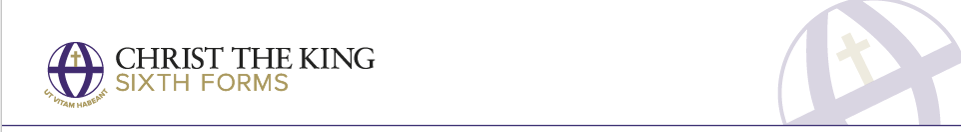 Preparing for Transition from Key Stage 4 to Key Stage 5SubjectQualificationCreative Pathway (Business, Art and Media)Three single A Level equivalent vocational subjectsRecommended Reading MaterialsRecommended Websites Media Media Theory: Essential Guide. London: Routledge - Mark Dixon (2019). ISBN: 978-0-36714-543-9Representation. London: Sage - Stuart Hall (2012). ISBN: 978-1-84920-563-4BusinessHow Business Works - Dorling HindersleyThe Young Entrepreneur's Guide to Starting and Running A Business - Steve MariottiArt The Story of Art - E H GombrichThe Shock of the New (Art and the Century of Change) - Robert HughesMedia www.essentialmediatheory.com – Downloadable resources on 19 key media A-Level theorieswww.englishandmedia.co.uk/media-magazine – Monthly media magazine BusinessBBC Business NewsFinancial TimesArt:https://www.nationalgallery.org.uk/visiting/virtual-tours - The National Galleryhttps://www.tate.org.uk/ - TatePreparation TasksRecommended Research Media Watch the following two clipsThe Take: https://www.youtube.com/channel/UCVjsbqKtxkLt7bal4NWRjJQFilm Riot: https://www.youtube.com/channel/UC6P24bhhCmMPOcujA9PKPTABusinessWhat impact is the Coronavirus having on businesses? How must businesses plan for a recovery?Study a business that is counter-cyclical, i.e. sales are rising, while many business’ sales are falling. What is the key to their success? How can they maintain and build on that success?Art  Observational drawing is the foundation of all Fine Art practice and needs to be practiced religiously, every day in order to develop mastery skillsDrawing should be a souvenir of the world around you (never a copy of a photograph) and record not just what something looks like but also what it feels and taste like, its mass and weight  – for example; a drawing of a thistle should tell you something of its spikiness and that of a lemon, its sharpness or acidityMedia The Guardian Education/Media: https://www.theguardian.com/education/mediastudiescommunicationsandlibrarianshipBFI Film Academy: https://nfts.co.uk/bfi-film-academyBusinesshttps://www.bbc.co.uk/news/business-51706225https://www.mckinsey.com/business-functions/risk/our-insights/covid-19-implications-for-businessArt Explore the range of contemporary fine art practices beyond traditional painting, sculpture and printmaking in order to begin to think about where studying fine art might take youExplore what fine art looks beyond Van Gogh and Pop Art – for example; what is Cubism, Abstract Expressionism, Minimalism, Brutalism, Conceptualism?Recommended trips or visits this SummerRecommended trips or visits this SummerMedia London BFI (Southbank)Photographers GalleryBusinessBank of England MuseumCity of London make a note of the names of the different international banks. Where are they from?Art This documentary on the Bauhaus will begin to explain how and why the modern world looks the way it does:https://www.bbc.co.uk/iplayer/episode/m0007trf/bauhaus-100This film on the British painter John Hoyland might give you some insight into what it means to be a contemporary painter:https://www.bbc.co.uk/iplayer/episode/p025lrcy/arena-six-days-in-septemberMedia London BFI (Southbank)Photographers GalleryBusinessBank of England MuseumCity of London make a note of the names of the different international banks. Where are they from?Art This documentary on the Bauhaus will begin to explain how and why the modern world looks the way it does:https://www.bbc.co.uk/iplayer/episode/m0007trf/bauhaus-100This film on the British painter John Hoyland might give you some insight into what it means to be a contemporary painter:https://www.bbc.co.uk/iplayer/episode/p025lrcy/arena-six-days-in-septemberTasks to CompleteTasks to CompleteMedia For this exercise, you are required to analyse representation using media language. In order to do this, you should use the five areas of mise-en-scene ‘everything in the scene’ - costumes, props, settings, lighting and non-verbal communication  BusinessRead pages 12- 14 of the Textbook chapter for Unit 1 Exploring Business (Link is in recommended reading list) and answer the case study questions “Bring Back” on page 14 on a word document. Unit 8 Recruitment and Selection- Produce an up to date CV for yourself to support the process of applying for a job.Art Read the Story of Art and one other book on the list of recommended textsKeep a drawing diary of quiet, small scale observational drawings paying attention to the changes in light, shade and shadow – use a variety of materials and techniques to sensitivelyMedia For this exercise, you are required to analyse representation using media language. In order to do this, you should use the five areas of mise-en-scene ‘everything in the scene’ - costumes, props, settings, lighting and non-verbal communication  BusinessRead pages 12- 14 of the Textbook chapter for Unit 1 Exploring Business (Link is in recommended reading list) and answer the case study questions “Bring Back” on page 14 on a word document. Unit 8 Recruitment and Selection- Produce an up to date CV for yourself to support the process of applying for a job.Art Read the Story of Art and one other book on the list of recommended textsKeep a drawing diary of quiet, small scale observational drawings paying attention to the changes in light, shade and shadow – use a variety of materials and techniques to sensitively